[Inside of back cover—leave blank or add more information about the congregation]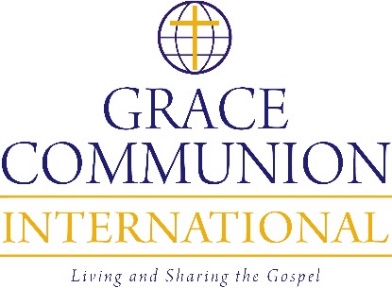 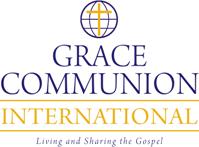 